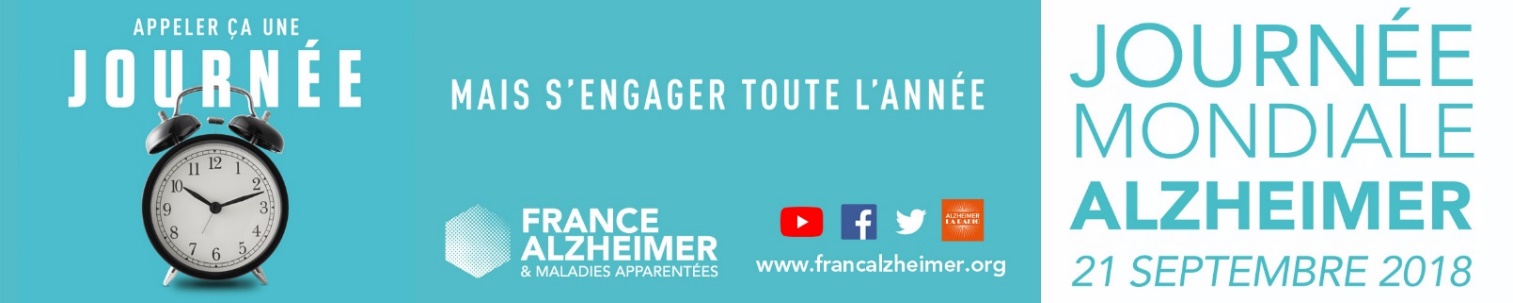 « Ensemble changeons le regard sur la maladie : mieux comprendre pour mieux agir »du 15 septembre au 22 septembreMONTFERRIER SUR LEZ DE 16H30 A 17H30Spectacle « Les éblouis » conception et chorégraphie de Yann Lheureux Sur les Terrasses du château de Montferrier-sur-Lez Dans le cadre du Festival Arts Trans Fabrik#4Lancement des activités de la Journée Mondiale - Entrée libreMONTPELLIER DE 10H00 A 11H30Découverte de l’atelier « les Jardins adaptés » suivi d’un brunch apéritif En partenariat avec l’association MosaïqueDans les jardins partagés du Quartier Lemasson, 564 avenue Pedro de Luna à Montpellier   	      (Tram 2 - Arrêt Lemasson) – Sur inscription avant le 14 septembreBEZIERS DE 13H30 A 17H30Conférence « Connaître la maladie et les actions de France Alzheimer Hérault » Un après-midi d’échanges sous la forme de 2 tables rondesà la Maison des associations, 15 rue Général Margueritte LA GRANDE-MOTTE DE 15H30 A 17H00Conférence « La maladie d’Alzheimer : Les accompagnements non médicamenteux » Animée par Anne Marcilhac, chercheur spécialisé dans la maladie d’Alzheimer et Claudette Cadène, Présidente FAH à la salle de conférence de la Maison des Associations, Avenue du Golf MONTPELLIER DE 14H30 A 16H30CAFE RENCONTRE au Gazette Café, 6 rue LevatConférence « Changeons le regard sur la maladie d’Alzheimer :Mieux comprendre pour mieux agir » Animée par Anne Marcilhac, chercheur spécialisé dans la maladie Alzheimer Avec Aurore Millet, Neuropsychologue, Café Mémoire, Formation des aidants et mobilisation cognitiveL’association Musique Handicaps Méditerranée, MusicothérapieEt le bilan des ateliers de Marcel par la Bulle BleueMONTPELLIER DE 12H00 A 19H00	Journée Portes Ouvertes	3 rue Pagezy	Accueil et renseignements, l’occasion de mieux connaître	France Alzheimer Hérault et ses actionsVIOLS-LE-FORT DE 14H30 A 16H30Café rencontre « La Maladie d’Alzheimer parlons-en ! » Animé par Aurore MILLET, Neuropsychologue au restaurant La Récrée, 247 Avenue du CastellasSur inscription avant le 15 septembreMONTPELLIER DE 11h15 A 15H30Sortie conviviale « Sans fourchette® » au Terminal 1Sur inscription avant le 12 septembrePrécédé de l’intervention du Dr en Neuropsychologie, Catherine Thomas Antérion « Initiatives autour de la maladie d’Alzheimer »Dans le cadre de la semaine de la mémoire en partenariat avec Mémoire et Santé et le groupe B2VGIGEAN A PARTIR DE 18H00Conférence sur le thème « Mesures d’accompagnement non médicamenteuses »En partenariat avec la Maison de retraite Korian la Colombe Animée par Claudette Cadène, Présidente FAH, Gaëlle Guénan, Psychologue, Claudine Constant, ergothérapeute, Séverine Mourgues, animatrice et le Dr Philippe Franchini, médecin généralisteà la salle polyculturelle située rue de la Liberté BEZIERS ET MONTPELLIER DE 10H00 A 18H00	QuêteCLERMONT L’HERAULT A 14H00Projection-débat du film "La finale" avec Thierry Lhermitte,au Cinéma Alain ResnaisSuivi d’un débat animé par Aurore Millet, Neuropsychologue etClaudette Cadène, Présidente de l'association FAHau tarif réduit de 5 Euros par spectateur